B e i t r i t t s e r k l ä r u n g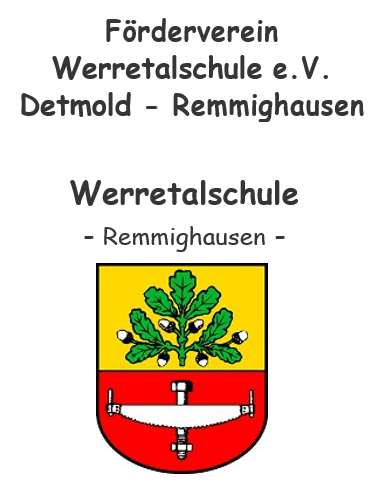 Ich erkläre hiermit meinen Beitritt zumFörderverein Werretalschule e.V. Detmold RemmighausenName:______________________________________Vorname:____________________________________Name des Kindes:______________________________Geburtsdatum (Kind): _ _ . _ _ ._ _ _ _Anschrift:___________________________________E-Mail:_____________________________________Tel-Nr.:_____________________Der Jahresbeitrag beträgt zurzeit mindestens 12,00 €.Mein freiwilliger Beitrag beträgt _ _ _ , _ _ €.E i n z u g s e r m ä c h t i g u n gHiermit ermächtige ich den Verein widerruflich den Mitgliedsbeitrag jährlich zu Lasten meines KontosKontoinhaber:__________________________________IBAN.:________________________________________ BIC:__________________________________________Geldinstitut:____________________________________durch Lastschrift einzuziehen. (Wenn mein Konto die erforderliche Deckung nicht aufweist, besteht seitens des kontoführenden Kreditinstitutes keine Verpflichtung zur Einlösung.)........................................                                  .....................................................
Datum							UnterschriftAuszug aus §4 der Vereinssatzung: Die Mitgliedschaft endet, wenn dies dem Vorstand gegenüber durch schriftliche Erklärung zum Schuljahresende angezeigt wird.